Администрация муниципального образования «Город Астрахань»РАСПОРЯЖЕНИЕ21 июня 2021 года № 1070-р«О временном ограничении дорожного движения на время проведения мероприятий, посвященных Дню Памяти и Скорби»В соответствии с Федеральными законами «Об общих принципах организации местного самоуправления в Российской Федерации», «Об автомобильных дорогах и о дорожной деятельности в Российской Федерации» и о внесении изменений в отдельные законодательные акты Российской Федерации, «О безопасности дорожного движения», Законом Астраханской области «О случаях установления временных ограничения или прекращения движения транспортных средств по автомобильным дорогам регионального или межмуниципального, местного значения в границах населенных пунктов», постановлением Правительства Астраханской области от 16.03.2012 № 86-П «О Порядке осуществления временных ограничения или прекращения движения транспортных средств по автомобильным дорогам регионального или межмуниципального, местного значения в Астраханской области», Уставом муниципального образования «Город Астрахань», в связи с проведением мероприятий, посвященных Дню Памяти и Скорби:1. Ввести временное ограничение остановки и стоянки транспортных средств 22.06.2021 с 00.00 окончания мероприятий по ул. Советской от ул. Коммунистической до ул. В. Тредиаковского.2. Ввести временное ограничение на движение транспортных средств 22.06.2021 с 03.00 до окончания мероприятий по ул. Советской от ул. Коммунистической до ул. В. Тредиаковского.3. Утвердить прилагаемую схему расположения технических средств организации дорожного движения.4. Муниципальному бюджетному учреждению города Астрахани «Мосты и каналы» установить соответствующие технические средства организации дорожного движения согласно схеме настоящего распоряжения администрации муниципального образования «Город Астрахань».4. Управлению информационной политики администрации муниципального образования «Город Астрахань» разместить настоящее распоряжение администрации муниципального образования «Город Астрахань» на официальном сайте администрации муниципального образования «Город Астрахань» и проинформировать население о принятом распоряжении администрации муниципального образования «Город Астрахань» в средствах массой информации.5. Управлению по коммунальному хозяйству и благоустройству администрации муниципального образования «Город Астрахань» в течение семи дней со дня принятия настоящего распоряжения администрации муниципального образования «Город Астрахань» направить его в адрес УГИБДД УМВД России по Астраханской области.6. Контроль за исполнением настоящего распоряжения администрации муниципального образования «Город Астрахань» оставляю за собой.Глава муниципального образования «Город Астрахань» М.Н. Пермякова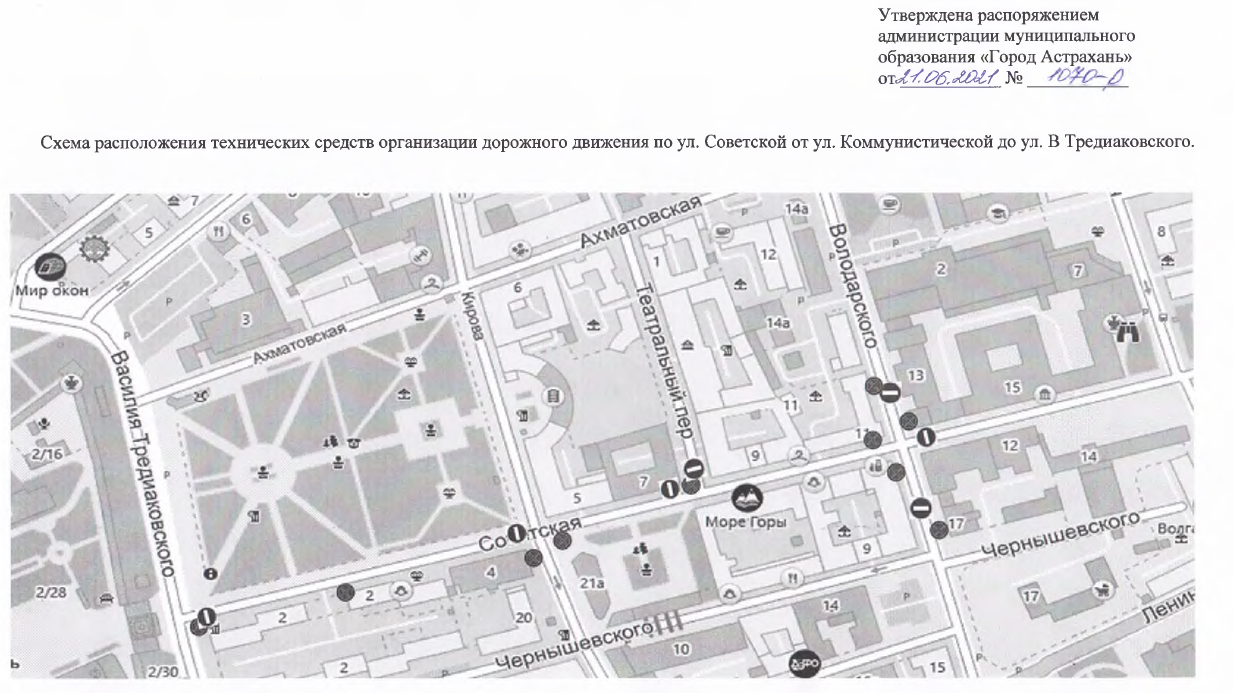 